МОНИТОРИНГ и ОЦЕНКАреализации органами местного самоуправления Приморского края полномочий по организации экологического воспитания и формирование экологической культуры в области обращения с твердыми коммунальными отходамиза 1-й квартал 2023 г. «Мониторинг и оценка реализации органами местного самоуправления Приморского края полномочий по организации мероприятий, направленных на повышение экологической культуры в области обращения с твердыми коммунальными отходами», реализуется в рамках мероприятий общественного совета федерального проекта Всероссийской политической партии «Единая Россия» «Чистая страна», реализуемого в Приморском крае и краевой межведомственной комиссии по экологическому образованию, просвещению и воспитанию экологической культуры в Приморском крае.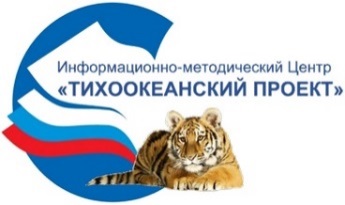 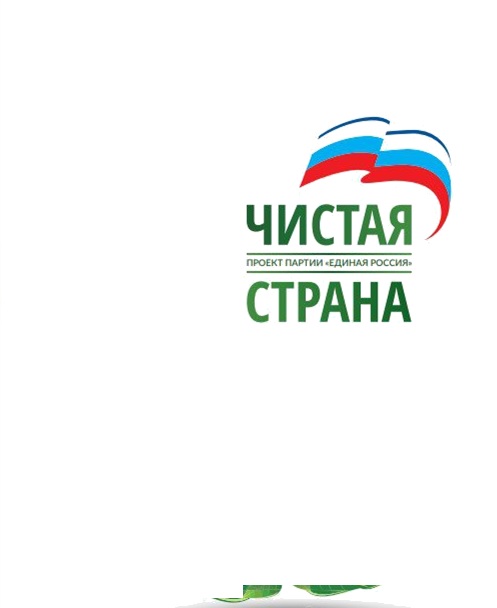                                    Проект поддерживают:Министерство жилищно-коммунального хозяйства Приморского края;Министерство природных ресурсов и охраны окружающей среды Приморского края;Министерство образования Приморского края;Общественный совет федерального проекта Всероссийской политической партии «Единая Россия» «Чистая страна», реализуемого в Приморском крае;Краевая межведомственная комиссия по экологическому образованию, просвещению и воспитанию экологической культуры в Приморском крае;КГУП «Приморский экологический оператор».Показатели оценки (в баллах) за каждый месяц:					наличие принятой программы (плана) экологического просвещения – 20					наличие на сайте раздела "Экология" - 25					наличие социальной рекламы экологической направленности на сайте МО - 15					проведенные мероприятия экологической направленности -15 за каждое мероприятие					публикации на сайте МО - 10 за каждую публикацию;публикации в соцсетях – 15 за каждую публикацию					публикации в местных и региональных СМИ - 15 за каждую публикацию			телефонный опрос 5 жителей МО (и обращениях на телефон горячей линии) – знает о мероприятиях ЭКО – 5 (всего 25 баллов в месяц)			оценка при проведении выездных мероприятий участниками проекта - 10	публикации экологической направленности в социальных сетях «Инстаграм», «Фейсбук», «ВКонтакте», «Одноклассники», «Твиттер», «Телеграмм» - 15 за публикацию; участие представителей муниципальных образований в краевых мероприятиях экологической направленности -25.участие муниципальных образований в организации и проведении в муниципальных образованиях Приморского края экологической акции «Единый день экологического урока в Приморском крае» - 50 баллов в каждый месяц подготовки и проведения мероприятий.ОЦЕНКА:«отлично» - (300 и более баллов)ОЦЕНКА:«хорошо» - (299 – 150 баллов)ОЦЕНКА:«удовлетворительно» - (149 – 105 баллов)ОЦЕНКА:не удовлетворительно - (менее 105 баллов)ОБЩИЙ РЕЙТИНГМуниципальное образованиеКоличество баллов за 4-й квартал 2022 г.Наличие программы (плана) экологического просвещенияНаличие на сайте раздела "Экология"Наличие на сайте МО социальной рекламы экологической направленностиПроведенные мероприятия экологической направленностиПубликации на сайте МОПубликации в местных и региональных СМИПубликации в соцсетяхУчастие представителей муниципальных образований в краевых и российских мероприятиях экологической направленностиТелефонный опрос жителей МООценка при проведении выездных мероприятийКоличество баллов за 1-й квартал 2023г.ТенденцияОценка за 1-й квартал 2023 г. Обратить внимание - рекомендации1Владивостокский городской округ1650607545903003906751002501760+52Находкинский городской округ1045600301201205250100250980-5создать раздел «ЭКОЛОГИЯ»3ЗАТО город Фокино44060750905010549550200945+5разместить экологическую социальную рекламу4Артемовский городской округ975607530501204350501510845-55Партизанский городской округ7456075075903045050150845+5разместить экологическую социальную рекламу6Тернейский муниципальный округ9306075459050040550250800-57Кавалеровский муниципальный округ51060754515203048050100785+5проводить минимум одно экологическое мероприятие в месяц.8Уссурийский городской округ71060004590105405502010785+5создать раздел «ЭКОЛОГИЯ»,разместить экологическую социальную рекламу9Дальнереченский городской округ9856075060120040550100780-5разместить экологическую социальную рекламу10Октябрьский муниципальный округ44560045151306036050250745+5создать раздел «ЭКОЛОГИЯ»,проводить минимум одно экологическое мероприятие в месяц.11Ольгинский муниципальный район51507590800430050150740+5разработать план повышения экологической культуры на 2024 – 2027 г.12Лесозаводский городской округ5306003080154050100100700+5создать раздел «ЭКОЛОГИЯ»13Красноармейский муниципальный район4206075454580031550200690+514Спасский муниципальный район39560750308003300250600+5разместить экологическую социальную рекламу15Арсеньевский городской округ6106075060701533001510575-5разместить экологическую социальную рекламу,проводить минимум одно экологическое мероприятие в месяц.16Дальнегорский городской округ20507530101540500200555+5проводить минимум одно экологическое мероприятие в месяц.17Михайловский муниципальный район5256075045300225100200555+5разместить экологическую социальную рекламу18Городской округ Большой Камень320607506040025502510525+5разместить экологическую социальную рекламу19Пожарский муниципальный округ42560750302015240502010520+5разместить экологическую социальную рекламу20Пограничный муниципальный округ4406075451520302550200520+5проводить минимум одно экологическое мероприятие в месяц.21Ханкайский муниципальный округ3906075002003300250510+5разместить экологическую социальную рекламу,проводить минимум одно экологическое мероприятие в месяц.22Городской округ Спасск-Дальний4606000303002551001510500+5создать раздел «ЭКОЛОГИЯ», разместить экологическую социальную рекламу23Анучинский муниципальный округ360075015201033002010480+5разработать план повышения экологической культуры на 2024 – 2027 г., разместить экологическую социальную рекламу,проводить минимум одно экологическое мероприятие в месяц.24Шкотовский муниципальный район465607506050 019502510475+5разместить экологическую социальную рекламу25Яковлевский муниципальный район16560001550 025550200450+5разместить экологическую социальную рекламу,проводить минимум одно экологическое мероприятие в месяц.26Новошахтинское городское поселение470607518003003050150440-5проводить минимум одно экологическое мероприятие в месяц.27Лазовский муниципальный округ3306075060 002250150435+5разместить экологическую социальную рекламу28Хорольский муниципальный округ425607501510 019550250430-5разместить экологическую социальную рекламу,проводить минимум одно экологическое мероприятие в месяц.29Чугуевский муниципальный округ5206075015401513550200410-5разместить экологическую социальную рекламу,проводить минимум одно экологическое мероприятие в месяц.30Дальнереченский муниципальный район495607501510152100200405-5разместить экологическую социальную рекламу,проводить минимум одно экологическое мероприятие в месяц.31Черниговский муниципальный район190607501550 01800200400+5разместить экологическую социальную рекламупроводить минимум одно экологическое мероприятие в месяц.32Партизанский муниципальный район37560001570301800150370-5разместить экологическую социальную рекламу,проводить минимум одно экологическое мероприятие в месяц.33Кировское городское поселение17060750302001350150335+5разместить экологическую социальную рекламу,проводить минимум одно экологическое мероприятие в месяц.34Надеждинский муниципальный район165600015301518002510335+5разместить экологическую социальную рекламу,проводить минимум одно экологическое мероприятие в месяц.35Хасанский муниципальный округ5500030501519502510325+5разместить экологическую социальную рекламу36Шкотовское городское поселение195607545 0 0 015501510270+4проводить минимум одно экологическое мероприятие в месяц.37Кировский муниципальный район3006075015400450155255-4разместить экологическую социальную рекламу,проводить минимум одно экологическое мероприятие в месяц.38Востокское городское поселение2356075450100150200225-4проводить минимум одно экологическое мероприятие в месяц.39Сибирцевское городское поселение1150750 040 000200135+3разместить экологическую социальную рекламу,проводить минимум одно экологическое мероприятие в месяц.40Смоляниновское городское поселение1100750020000150110-3разместить экологическую социальную рекламу,проводить минимум одно экологическое мероприятие в месяц.41Горноключевское городское поселение120075-----0200-Сайт администрации не работал.